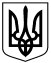 УКРАЇНАКАЛУСЬКА  МІСЬКА  РАДАВИКОНАВЧИЙ  КОМІТЕТРІШЕННЯвід__________№___м. Калуш     Про надання дозволу      фізичній особі – підприємцю      Сондей Ірині Степанівні     на розміщення  тимчасової     споруди (павільйону) для      провадження підприємницької      діяльності на власній земельній     ділянці на вул. Олени Пчілки,73      в м. Калуші.     Керуючись Законами України «Про місцеве самоврядування в Україні», «Про регулювання містобудівної діяльності», «Про благоустрій населених пунктів», постановою Кабінету Міністрів України від 30.03.1994 №198 «Про затвердження Єдиних правил ремонту і утримання автомобільних доріг, вулиць, залізничних переїздів, правил користування ними та охорони», наказом Міністерства регіонального розвитку, будівництва та житлово-комунального господарства України від 21.10.2011 №244 «Про затвердження Порядку розміщення тимчасових споруд для провадження підприємницької діяльності» (із змінами від 09.02.2021), беручи до уваги витяг з Державного реєстру речових прав на нерухоме майно про реєстрацію права власності від 17.07.2020 №216840389, Державний Акт на право власності на земельну ділянку від 17.09.2012, серія ЯМ №646832, протокол засідання комісії  з розгляду звернень суб'єктів підприємницької діяльності щодо розміщення тимчасових споруд для провадження підприємницької діяльності на території Калуської міської територіальної громади від 16.02.2022 №2, графічні матеріали із зазначенням бажаного місця розташування тимчасової споруди, розглянувши заяву фізичної особи – підприємця Сондей Ірини Степанівни про надання дозволу на розміщення тимчасової споруди (павільйону) для провадження підприємницької діяльності (роздрібна торгівля фруктами та овочами ) на власній земельній ділянці на вул. Олени Пчілки,73 в м. Калуші, виконавчий комітет міської ради ВИРІШИВ:Дати дозвіл фізичній особі – підприємцю Сондей Ірині Степанівні на розміщення тимчасової споруди (павільйону) для провадження підприємницької діяльності (роздрібна торгівля фруктами та овочами)   на власній земельній ділянці на вул. Олени Пчілки,73 в м. Калуші терміном на три роки.2. Фізичній особі - підприємцю Сондей Ірині Степанівні:2.1. Звернутися в управління архітектури та містобудування через Центр надання адміністративних послуг з заявою щодо оформлення паспорта прив’язки тимчасової споруди (кавового стаканчика) для провадження підприємницької діяльності.        2.2. Після розміщення тимчасової споруди для провадження підприємницької діяльності подати в управління архітектури та містобудування заяву, в якій повідомити про виконання вимог паспорта прив'язки тимчасової споруди. Відхилення від паспорта прив'язки тимчасової споруди не допускається.  2.3. Встановити тимчасову споруду (павільйон) для провадження підприємницької діяльності протягом 6 місяців з дати отримання паспорта прив'язки тимчасової споруди згідно з паспортом прив'язки та виконати всі роботи з благоустрою згідно з проектною документацією.    		2.4. Укласти договір на вивіз твердих побутових відходів.    	2.5. Дотримуватись вимог нормативно-правових актів та нормативно-технічних  документів щодо благоустрою прилеглої території та забезпечення належного утримання та використання інженерного обладнання.2.6. За два місяці до закінчення терміну дії цього рішення звернутись до  виконавчого комітету міської ради з заявою про продовження його дії (при  потребі).     	2.7. У випадку невиконання вище зазначених вимог, паспорт прив’язки тимчасової споруди (павільйону) для провадження підприємницької діяльності анулюється,  в 30-денний термін демонтувати тимчасову споруду, а фізичній особі-підприємцю Сондей Ірині Степанівні земельну ділянку привести до належного санітарно-технічного стану.3. Контроль за виконанням цього рішення покласти на першого заступника        міського голови Мирослава Тихого. Міський голова                                                                          Андрій НАЙДА